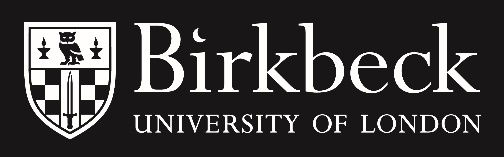 2022 Gwynne-Vaughan MedalThe Birkbeck Graduate Research School (BGRS) aims to highlight the activities and successes of our research student community. We are pleased to announce the 2022 Gwynne-Vaughan Medal which is awarded to Birkbeck Doctoral students able to demonstrate the most notable contribution to their field while undertaking their research degree. The winners will be awarded a £250 prize, a formal certificate and a distinctive medal.EligibilityThere are two categories for entry:Current doctoral studentsThis category is open to all current part time and full time doctoral students enrolled at Birkbeck in academic year 2021/22Any achievements you include must have taken place while you were registered as a Birkbeck Doctoral student up to 31 July 2022Doctoral awardeesThis category open to any student who was enrolled in academic year 2019/20, 2020/21 and who had already been awarded their doctorate.Any achievements you include must have taken place before your doctorate was awarded.How to enterApplicants must complete the following Gwynne-Vaughan Prize form which includes a statement from the student and a supporting statement from the supervisor. Your completed form should be sent by email to graduateresearchschool@bbk.ac.uk Deadline for entriesFriday 14 October, midday Consideration of entriesAll entries will be considered by the Research Student Sub-Committee (RSSC). The winners will be announced at the end of the Autumn term at a BGRS event that will be open to all research students at Birkbeck.Guidance for entriesStudent GuidancePlease provide a brief supporting statement that demonstrates a notable contribution you have made to the field. Please provide details of any activities and successes that you include so they can be identified e.g. the publication details or the name/ date of events or activities. Your statement should be:Maximum 250 words in lengthWritten so that it can be understood by a non-specialistExamples might include: A publication with a highly ranked publisher (or which has resulted in a high level of citations if this is appropriate to your discipline)An invitation to speak at a conferenceA conference, workshop or event that you have played a key role in organising Any other notable successes or awardsSupervisor GuidancePlease provide a brief supporting statement that describes the student’s contribution to the examples given and the significance of the work to your research group, to Birkbeck, the wider Research Environment or beyond. Your statement should be:Maximum 250 words in lengthWritten so that it can be understood by a non-specialistApplicantApplicantApplicantApplicantApplicantApplicantStudent nameStudent numberStudent EmailProgramme start dateDepartmentSchoolWhich category are you entering?Current doctoral student 	Current students: Please enter your thesis submission deadlineCurrent students: Please enter your thesis submission deadlineCurrent students: Please enter your thesis submission deadlineWhich category are you entering?Doctoral awardee		Former students: Please enter the month/ year of your awardFormer students: Please enter the month/ year of your awardFormer students: Please enter the month/ year of your awardStudent statement Supervisor Supervisor Supervisor nameSupervisor emailDepartmentSchoolSupervisor statement 